Endurance Ireland				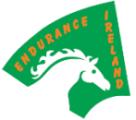 Secretary: Anne Kinsella, Roundhills, Athy, Co. Kildare R14 DV21Email: endurancesecretary@gmail.comwww.enduranceireland.ie___________________________________________________________________________________MEMBERSHIP APPLICATIONMembership is for 12 Months from 1st January  to 31st December Membership Required:	FULL	  FAMILY   JUNIOR   SUPPORTERI agree to abide by the Endurance Ireland Policies, Rules and Codes of Conduct.  I understand that this are available online on the website or on request from the Secretary of Endurance Ireland.  I agree to my/my child’s images being used for the purposes of promotion of Endurance Ireland in both print and social media.   SIGNATURE:	___________________________________________________(Membership Application must be signed by Parent/Guardian for Junior Members)Please indicate which rides you are available to help/ organise at:						 Total Payment € .....................................		Payment Method  .................................PLEASE RETURN COMPLETED APPLICATION WITH YOUR PAYMENT TO THE ADDRESS ABOVE.Name:Address:Contact Telephone No:Email:D.O.B. (Junior M'ships Only)